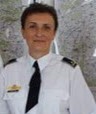 Name: cpt. Zoltánné Antal
Address: UPS – Deparrtment of Operations and Support
Email: antal.zoltanne@uni-nke.hu
Phone: +36 01 432 9000 / 29-417
Place and Date of Birth: Budapest, 23.12.1970.Nationality: HunPROFESSIONAL EXPERIENCEPROFESSIONAL EXPERIENCE2001–János Bolya Military Technical College, Air Defence Missile and Artillery Department (Budapest) and successor institutions, professional soldier 1998–2000János Bolyai Military Technical College, Air Defence Missile and Artillery Department (Budapest), administrator (public servant)1987–1998TERIMPEX (Budapest), administrator EDUCATIONEDUCATION2008–2010Miklós Zrínyi National Defense University, Bolyai János Military Technical College (Budapest), Master’s degree programme in Defence Administration (graduate defence administration maneger)2003–0007University of Pécs, Mihály Pollack Technical Faculty of Engineering (Pécs) technical instrucktor department/ military specialization (technical instrucktor) 2002.Miklós Zrínyi National Defense University, military professional course (human), military professional exam (military education)2000–ECDL Computer operator course, Budapest1987-1991Klára Leövey Secondary School of Economics (Budapest)1985-1987Hajnik Károly Shorthand-typist school (Budapest)LANGUAGE SKILLSLANGUAGE SKILLSEnglishSTANAG 1.1.1.1. Basic Level Esperanto Intermediate Level